MOÇÃO Nº 242/2020Manifesta apelo a 2ª CIA de Policiamento Militar do Estado de São Paulo, para que haja maior ostensividade no patrulhamento no bairro Jardim Brasília, e Bairros adjacentes, com o objetivo de inibir furtos, roubos e demais atos ilícitos. Senhor Presidente,Senhores Vereadores,CONSIDERANDO que, diversos munícipes procuraram este vereador para que venham intensificar a ronda da 2ª CIA de Policiamento Militar do Estado de São Paulo no referido bairro, com mais constância no período noturno, que vêm ocorrendo à presença de indivíduos suspeitos que ficam rondando a vizinhança e posteriormente vem ocorrendo os furtos e assaltos às residências. CONSIDERANDO que, há relatos que na última semana diversas residências foram arrombadas a maioria localizada na Rua Ciro Monteiro, no bairro Jardim Brasília, causando medo e insegurança aos moradores;CONSIDERANDO que, apesar da grande importância, nem todos os munícipes registram boletins de ocorrência, levando, muitas vezes, à subnotificação dos casos; Sendo assim, se faz necessárias ações mais ostensivas da 2ª CIA de Policiamento Militar do Estado de São Paulo a fim de prevenir e inibir furtos, roubos e demais atos ilícitosAnte o exposto e em consonância com o Regimento Interno desta Casa, a CAMARA MUNICIPAL DE SANTA BÁRBARA D´OESTE, ESTADO DE SÃO PAULO, manifesta apelo à 2ª CIA da Policia Militar para que haja maiorostensividade no patrulhamento no bairro Jardim Brasília, e Bairros adjacentes, neste município.  Plenário “Dr. Tancredo Neves”, em 26 de maio de 2020.CELSO LUCCATTI CARNEIRO"Celso da Bicicletaria" -Vereador-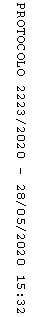 